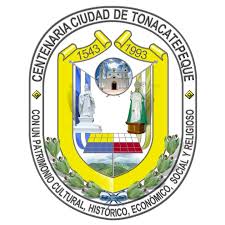 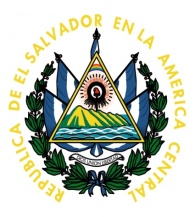 UNIDAD DE ACCESO A LA INFORMACIÓN PÚBLICA ALCALDIA MUNICIPAL DE TONACATEPEQUERESOLUCIÓN                                                                                                   Nº de Solicitud: 028UAIP2019 ALCADIA MUNICIPAL DE TONACATEPEQUE: UNIDAD DE ACCESO A LA INFORMACIÓN PÚBLICA. En la ciudad de Tonacatepeque, a las quince  horas con cincuenta y nueve  minutos, del día veintiocho de mayo del dos mil diecinueve. l. CONSIDERANDOS: • a las quince horas y  treinta minutos   del día  veinticuatro de mayo del dos mil Diecinueve, se recibió Solicitud de Acceso de Información, por la Señora _____________________________ , Mayor de edad, secretaria  , de Nacionalidad  Salvadoreña  , portador de Documento de identidad número _________________________y en su carácter me solicitó la información siguiente:COPIA SIMPLE DE EL INFORME EMITIDO POR LA UNIDAD DE EL CAM CON RESPECTO AL INCENDIO DE EL MERCADO ALTA VISTA DE EL DIA  LUNES 20 DE MAYO DEL 2019.II. PROCEDIMIENTO • Mediante Auto de Admisión, de las quince horas con treinta y dos   minutos del día  veinticuatro de mayo del dos mil Diecinueve. la suscrita oficial de información habiendo analizada la solicitud, y en vista de cumplir con los requisitos estipulados en el art. 66 de la LAIP y art. 54 letra d) del Reglamento de la LAIP, se notificó de la admisión de la solicitud e inició del proceso de acceso a la información a partir de lo requerido por el solicitante. •Las funciones del oficial de información se encuentran delimitadas a partir de lo establecido en el art. 50 de Ley de Acceso a la información Pública, que consisten en recibir y dar tramites a las solicitudes de información de datos personales y acceso a la información; realizar los trámites internos necesarios para la localización y entrega de la información solicitada y notificar a los particulares; instruir a los servidores de la dependencia o entidad que sean necesarios para recibir y dar trámite a las solicitudes de acceso a la información; garantizar y agilizar el flujo de información entre los entes obligados y los particulares; resolver sobre las solicitudes de información que se le sometan; y, coordinar y supervisar las acciones de las dependencias correspondientes con el objeto de proporcionar la información prevista en la ley. •Por tanto, es de aclarar que el Oficial de Información es el vínculo entre el ente obligado y el solicitante, realizando las gestiones necesarias, para facilitar el acceso a la información de una manera oportuna y veraz. III. FUNDAMENTACIÓNEl Derecho de Acceso a la Información Pública, tiene una condición indiscutible de derecho fundamental, anclada en el reconocimiento constitucional del Derecho a la Libertad de Expresión (Art. 6 de la Cn.) que tiene como presupuesto el derecho de investigar o buscar y recibir informaciones de toda índole, pública o privada, que tengan interés público, y en el Principio Democrático del Estado de Derecho –de la República como forma de Estado– (Art. 85 Cn.) que impone a los poderes públicos el deber de garantizar la transparencia y la publicidad en la administración, así como la rendición de cuentas sobre el destino de los recursos y fondos públicosEl derecho al acceso a la información, constituye una categoría fundamental que el Estado debe garantizar a la población en general, para efectos de consolidar un sistema democrático, donde el ejercicio del poder de las instituciones del estado, estén sujetas a la divulgación pública, y los funcionarios actúen bajo un régimen de transparencia. Como parte del procedimiento de acceso a información pública, la suscrita Oficial de Información, requirió la información solicitada de conformidad a lo establecido en el art. 70 de la LAIP, a aquellas unidades que pueden poseer la información, con el objeto que la localice, verifique su clasificación y comunique la manera en la que la tiene disponible; la cual detallo a continuación: Con fecha  veinticuatro  de mayo  de 2019, se le solicita  a los jefes de el CAM Y a Gerencia la información concerniente a:COPIA SIMPLE DE EL INFORME EMITIDO POR LA UNIDAD DE EL CAM CON RESPECTO AL INCENDIO DE EL MERCADO ALTA VISTA DE EL DIA  LUNES 20 DE MAYO DEL 2019.Se recibió respuesta el mismo 24 de Gerencia y el dia 28 se recibió de parte del CAMPor lo anteriormente expresado, la suscrita Oficial de Información afirma Cumpliendo con los requisitos establecidos en el artículo 66 de la Ley de Acceso a la Información Pública. Por lo anterior, de conformidad al artículo 53 del Reglamento de la Ley, el suscrito Oficial de Información emite la siguiente resolución.IV. RESOLUCIÓN De conformidad al art. 65, 66, 72 de la Ley de Acceso a la Información Pública, y art. 54 del Reglamento de la Ley de Acceso a la Información Pública; la suscrita Oficial de Información, RESUELVE: a) La solicitud si cumple con todos los requisitos establecidos en el Art.66 de la Ley de Acceso a la Información Pública (LAIP) y art. 54 literal d) del Reglamento de la Ley de Acceso a la Información Pública.b) Entréguese, la Resolución correspondiente (Art.65 y 72 de LAIP) c) Notifíquese, al solicitante por el medio señalado para tal efecto.Licda. Gilda Eugenia Moncada FuentesOficial de InformaciónAlcaldía Municipal de Tonacatepeque